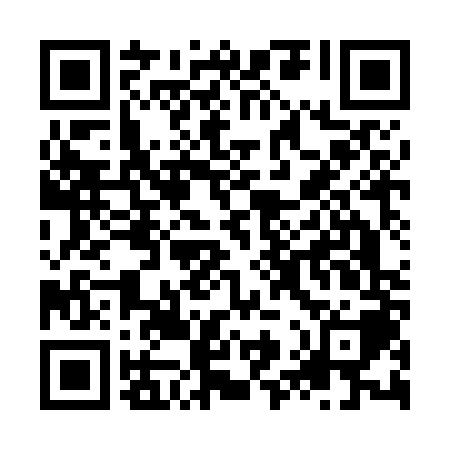 Ramadan times for Real, PhilippinesMon 11 Mar 2024 - Wed 10 Apr 2024High Latitude Method: NonePrayer Calculation Method: Muslim World LeagueAsar Calculation Method: ShafiPrayer times provided by https://www.salahtimes.comDateDayFajrSuhurSunriseDhuhrAsrIftarMaghribIsha11Mon4:534:536:0412:043:256:036:037:1012Tue4:524:526:0312:033:246:036:037:1013Wed4:524:526:0312:033:246:046:047:1014Thu4:514:516:0212:033:246:046:047:1115Fri4:504:506:0112:023:236:046:047:1116Sat4:504:506:0112:023:236:046:047:1117Sun4:494:496:0012:023:226:046:047:1118Mon4:484:485:5912:023:226:046:047:1119Tue4:474:475:5812:013:226:046:047:1120Wed4:474:475:5812:013:216:056:057:1121Thu4:464:465:5712:013:216:056:057:1222Fri4:454:455:5612:003:206:056:057:1223Sat4:444:445:5612:003:206:056:057:1224Sun4:444:445:5512:003:196:056:057:1225Mon4:434:435:5412:003:196:056:057:1226Tue4:424:425:5311:593:186:056:057:1227Wed4:414:415:5311:593:186:056:057:1228Thu4:414:415:5211:593:176:056:057:1329Fri4:404:405:5111:583:176:066:067:1330Sat4:394:395:5111:583:166:066:067:1331Sun4:384:385:5011:583:166:066:067:131Mon4:384:385:4911:573:156:066:067:132Tue4:374:375:4911:573:146:066:067:133Wed4:364:365:4811:573:146:066:067:144Thu4:354:355:4711:573:136:066:067:145Fri4:354:355:4611:563:136:066:067:146Sat4:344:345:4611:563:126:066:067:147Sun4:334:335:4511:563:126:076:077:148Mon4:324:325:4411:553:116:076:077:159Tue4:314:315:4411:553:106:076:077:1510Wed4:314:315:4311:553:106:076:077:15